Career Centre Event Report          Feb 19, 2024       Events in Career Center:   Job Search 1. Preparing for the Diversity and Inclusion Recruitment Event: How to Effectively Use LinkedIn Webinar“Wondering how using LinkedIn effectively can enhance your job search? Curious about how to leverage LinkedIn's features to build your professional network? Attend this webinar and find out.”Feb 20, 2024 10:00 AM to 11:30 AM (Job Search)Location: Online (see link below)2. Preparing for the Diversity and Inclusion Recruitment Event: Interview Preparation“Approach your next interview or networking event with increased confidence. Learn how you can influence the first impression you make and show your best self while answering employers' questions.”Feb 22, 2024 01:00 PM to 02:30 PM (Job Search)Location: Online (see link below)3. Preparing for the Diversity and Inclusion Recruitment Event: Resume and Cover Letter Writing Webinar“Find out how to effectively target your resume and cover letter. Present your experiences, education and skills in a way that showcases your assets and piques employers' interest in you.”Feb 23, 2024 10:00 AM to 12:00 PM (Job Search)Location: Online (see link below)Career Exploration1. Positive Psychology & Career Webinar“Would you like to learn how to apply positive psychology techniques in your daily life? Join this webinar to find out how to balance your personal and career well-being.”Feb 20, 2024 10:00 AM to 11:30 AM (Career Exploration)Location: Online (see the link below)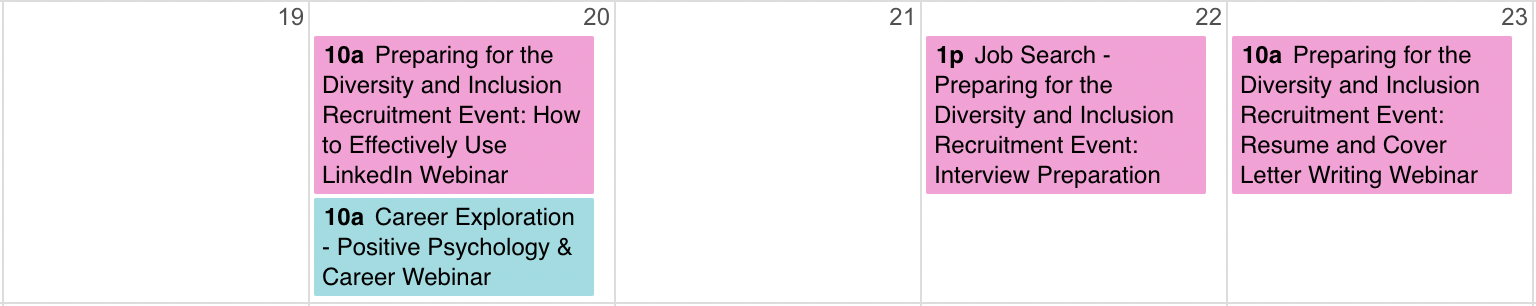 External event Link to Career Center events (register online!): https://experience.yorku.ca/myAccount/career/events.htmPrepared by Chloe Liu Sun18Feb24Approved by DA Mon19Feb24Reviewed by IntWG 